H Unit 15: QuadraticsRoad MapRoad MapRoad MapRoad MapRoad MapRoad MapIn this unit you will learn about algebra. The aims are as follows:LG1: KnowledgeLG2: ApplicationLG3: SkillsAssessment GradesIn this unit you will learn about algebra. The aims are as follows:LG1: KnowledgeLG2: ApplicationLG3: SkillsIn this unit you will learn about algebra. The aims are as follows:LG1: KnowledgeLG2: ApplicationLG3: SkillsIn this unit you will learn about algebra. The aims are as follows:LG1: KnowledgeLG2: ApplicationLG3: SkillsIn this unit you will learn about algebra. The aims are as follows:LG1: KnowledgeLG2: ApplicationLG3: SkillsIn this unit you will learn about algebra. The aims are as follows:LG1: KnowledgeLG2: ApplicationLG3: SkillsThemesLearning Goals/Outcomes/ContentLearning Goals/Outcomes/ContentLearning Goals/Outcomes/Content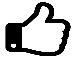 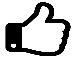 15  Quadratics, expanding more than two brackets, sketching graphs, graphs of circles, cubes and quadraticsSketch a graph of a quadratic function, by factorising or by using the formula, identifying roots and y-intercept, turning point; Sketch a graph of a quadratic function, by factorising or by using the formula, identifying roots and y-intercept, turning point; Sketch a graph of a quadratic function, by factorising or by using the formula, identifying roots and y-intercept, turning point; 15  Quadratics, expanding more than two brackets, sketching graphs, graphs of circles, cubes and quadraticsBe able to identify from a graph if a quadratic equation has any real roots;Be able to identify from a graph if a quadratic equation has any real roots;Be able to identify from a graph if a quadratic equation has any real roots;15  Quadratics, expanding more than two brackets, sketching graphs, graphs of circles, cubes and quadraticsFind approximate solutions to quadratic equations using a graph; Find approximate solutions to quadratic equations using a graph; Find approximate solutions to quadratic equations using a graph; 15  Quadratics, expanding more than two brackets, sketching graphs, graphs of circles, cubes and quadraticsExpand the product of more than two linear expressions;Expand the product of more than two linear expressions;Expand the product of more than two linear expressions;15  Quadratics, expanding more than two brackets, sketching graphs, graphs of circles, cubes and quadraticsSketch a graph of a quadratic function and a linear function, identifying intersection points; Sketch a graph of a quadratic function and a linear function, identifying intersection points; Sketch a graph of a quadratic function and a linear function, identifying intersection points; 15  Quadratics, expanding more than two brackets, sketching graphs, graphs of circles, cubes and quadraticsSketch graphs of simple cubic functions, given as three linear expressions; Sketch graphs of simple cubic functions, given as three linear expressions; Sketch graphs of simple cubic functions, given as three linear expressions; 15  Quadratics, expanding more than two brackets, sketching graphs, graphs of circles, cubes and quadraticsSolve simultaneous equations graphically: Solve simultaneous equations graphically: Solve simultaneous equations graphically: 15  Quadratics, expanding more than two brackets, sketching graphs, graphs of circles, cubes and quadraticsfind approximate solutions to simultaneous equations formed from one linear function and one quadratic function using a graphical approach;find approximate solutions to simultaneous equations formed from one linear function and one quadratic function using a graphical approach;find approximate solutions to simultaneous equations formed from one linear function and one quadratic function using a graphical approach;15  Quadratics, expanding more than two brackets, sketching graphs, graphs of circles, cubes and quadraticsfind graphically the intersection points of a given straight line with a circle;find graphically the intersection points of a given straight line with a circle;find graphically the intersection points of a given straight line with a circle;15  Quadratics, expanding more than two brackets, sketching graphs, graphs of circles, cubes and quadraticssolve simultaneous equations representing a real-life situation graphically, and interpret the solution in the context of the problem;solve simultaneous equations representing a real-life situation graphically, and interpret the solution in the context of the problem;solve simultaneous equations representing a real-life situation graphically, and interpret the solution in the context of the problem;15  Quadratics, expanding more than two brackets, sketching graphs, graphs of circles, cubes and quadraticsSolve quadratic inequalities in one variable, by factorising and sketching the graph to find critical values; Solve quadratic inequalities in one variable, by factorising and sketching the graph to find critical values; Solve quadratic inequalities in one variable, by factorising and sketching the graph to find critical values; 15  Quadratics, expanding more than two brackets, sketching graphs, graphs of circles, cubes and quadraticsRepresent the solution set for inequalities using set notation, i.e. curly brackets and ‘is an element of’ notation;Represent the solution set for inequalities using set notation, i.e. curly brackets and ‘is an element of’ notation;Represent the solution set for inequalities using set notation, i.e. curly brackets and ‘is an element of’ notation;15  Quadratics, expanding more than two brackets, sketching graphs, graphs of circles, cubes and quadraticsfor problems identifying the solutions to two different inequalities, show this as the intersection of the two solution sets, i.e. solution of x² – 3x – 10 < 0 as {x: –3 < x < 5};for problems identifying the solutions to two different inequalities, show this as the intersection of the two solution sets, i.e. solution of x² – 3x – 10 < 0 as {x: –3 < x < 5};for problems identifying the solutions to two different inequalities, show this as the intersection of the two solution sets, i.e. solution of x² – 3x – 10 < 0 as {x: –3 < x < 5};15  Quadratics, expanding more than two brackets, sketching graphs, graphs of circles, cubes and quadraticsSolve linear inequalities in two variables graphically; Solve linear inequalities in two variables graphically; Solve linear inequalities in two variables graphically; 15  Quadratics, expanding more than two brackets, sketching graphs, graphs of circles, cubes and quadraticsShow the solution set of several inequalities in two variables on a graph; Show the solution set of several inequalities in two variables on a graph; Show the solution set of several inequalities in two variables on a graph; 15  Quadratics, expanding more than two brackets, sketching graphs, graphs of circles, cubes and quadraticsUse iteration with simple converging sequences. Use iteration with simple converging sequences. Use iteration with simple converging sequences. 